Inauguration de l’Itinéraire Culturel Européen « Sur les pas des Huguenots » le samedi 18 juillet 2020, Parc Emile Planet, Saint-Julien-en-Saint-Alban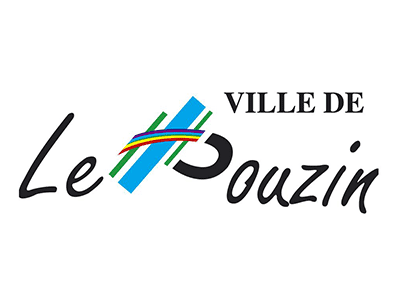 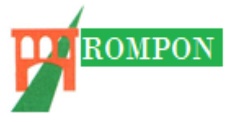 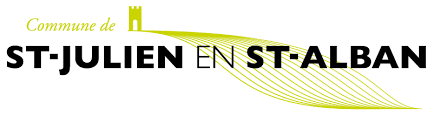 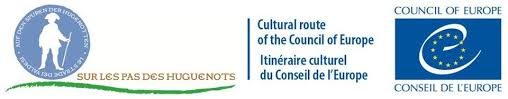 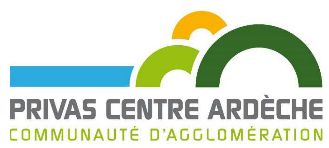 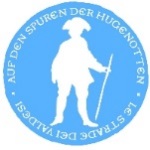 Initié par l’association « Sur les pas des Huguenots », les mairies de Le Pouzin, Rompon, et Saint-Julien-en-Saint-Alban, de l’agglomération Privas-Centre-Ardèche et des professionnels de l’agro-tourisme, le projet « Sur les pas des Huguenots » sera officialisé le samedi 18 juillet 2020. Evénement important de la vallée de l’Ouvèze, l’inauguration se tiendra à 11h au parc Emile Planet à Saint-Julien-en-Saint-Alban. Une page Facebook a par ailleurs été créée et s’intitule « Patrimoine Huguenot en Vallée de l’Ouvèze » afin de promouvoir l’évènement.La boucle de randonnée de 21km et de 775 mètres de dénivelés positifs et négatifs prend son départ à la mairie de Le Pouzin, traverse les communes de Rompon et de Saint-Julien-en-Saint-Alban, puis prend le chemin du retour par le plateau des Grads à Le Pouzin.  Cette boucle s’inscrit dans un itinéraire culturel européen financé par le Conseil de l’Europe « Sur les pas des Huguenots » et a valeur de retrouver l’histoire et le patrimoine du protestantisme à travers l’itinéraire de la vallée du Rhône. Cette boucle Ardéchoise, « Patrimoine huguenot en vallée de l’Ouvèze » est une pénétrante en centre-Ardèche, elle valorise les sites historiques, les fermes agricoles, le vignoble AOC Côtes-du-Rhône de la vallée, et l’espace Natura 2000. Ce sentier de randonnée s’adresse à un public divers (sportif et/ou familial) et apporte une offre de développement touristique au Centre-Ardèche.Détails de l’inauguration du samedi 18 juillet11H Prise de parole et présentation du projet, en présence des maires, des parlementaires, et des professionnels concernés11H30 Visite de l’exposition « Sur les pas des Huguenots » 12H Vin d’honneurLe vendredi 24 juillet 2020, le public est invité par l’animateur du sentier à randonner sur une portion du sentier, de Le Pouzin, jusqu’à l’église de Laval à Rompon.Pour contacter le référent du projet, Monsieur Loïc Rebreyend, veuillez contacter l’adresse suivante : stagiairesurlespasdeshuguenots@gmail.comPOINT PRESSE :Nous vous invitons à un point presse le jeudi 09 juillet à 11h Parc Emile Planet 07000 Saint-Julien-en-Saint-Alban, en présence des maires des trois communes et des porteurs de projet.Fait le 03 juillet 2020, à Saint-Julien-en-Saint-Alban